    食材連連看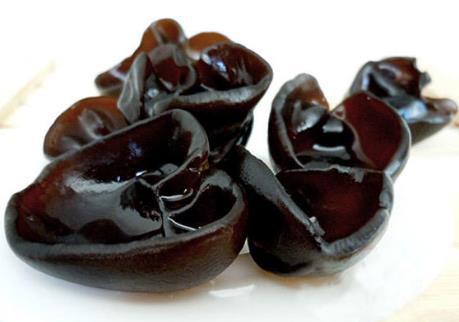 ●●鳳梨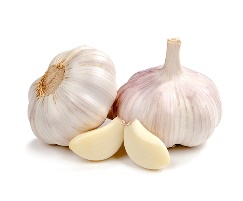 ●●黑木耳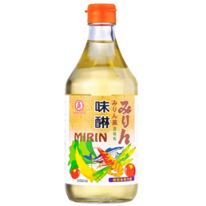 ●●蒜頭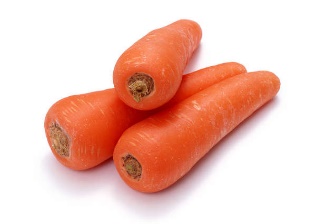 ●●素蠔油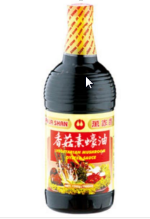 ●●芹菜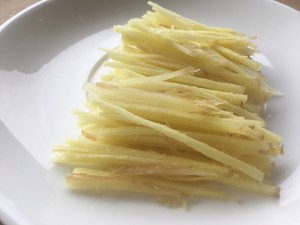 ●●白芝麻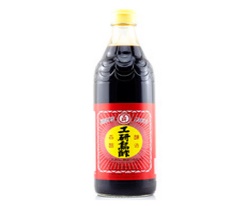 ●●薑絲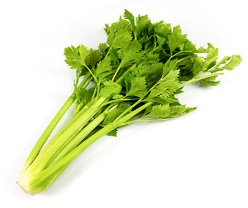 ●●紅蘿蔔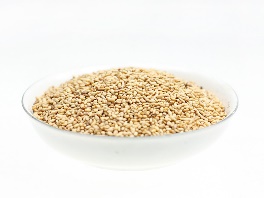 ●●鳥醋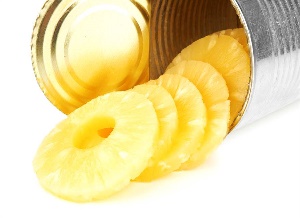 ●●味琳